 Список региональных представителей Саморегулируемой организации Ассоциация предприятий безопасности «ЖЕЛДОРБЕЗОПАСНОСТЬ»№ п/пНазвание регионального филиала железнодорожной сетиФИО регионального представителя филиалаТелефон и адрес электронной почтыФоторегионального представителя№ п/пНазвание регионального филиала железнодорожной сетиФИО лица замещающего регионального представителя филиалаТелефон и адрес электронной почтыФоторегионального представителя1Восточно-Сибирская железная дорога 2Горьковская железная дорогаНаумов Александр Геннадьевич8-917-390-40-15a.naumov@h-kazan.ru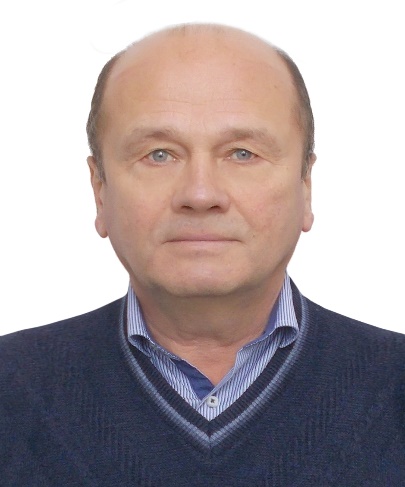 2Горьковская железная дорогаСагдеев Альберт Байрамгалиевич8-927-440-00-47a.sagdeev@h-kazan.ru3Дальневосточная железная дорогаКругликов Олег Алексеевич8-984-261-87-708-962-587-42-91oa_kruglikov@mail.ru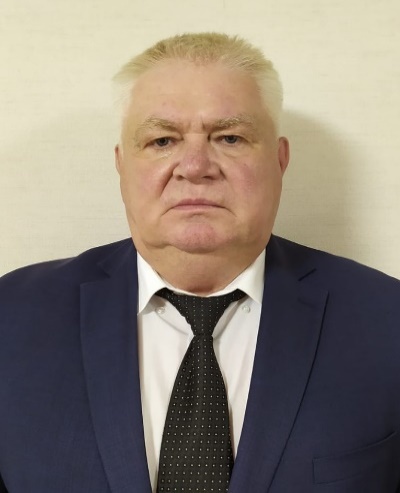 3Дальневосточная железная дорогаЛатышев Сергей Александрович8-924-100-25-93habar4ik@mail.ru4Забайкальская железная дорогаВаулин Алексей Витальевич8-914-526-67-15lesha.vaulin.73@mail.ru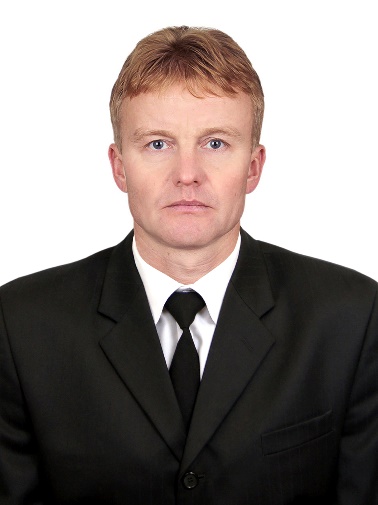 4Забайкальская железная дорогаИванов Роман Леонидович8-914-451-49-55forest-gamp79@mail.ru5Западно-Сибирская железная дорогаСимон Вадим Давыдович8- 913-919-27-44vd.simon@yandex.ru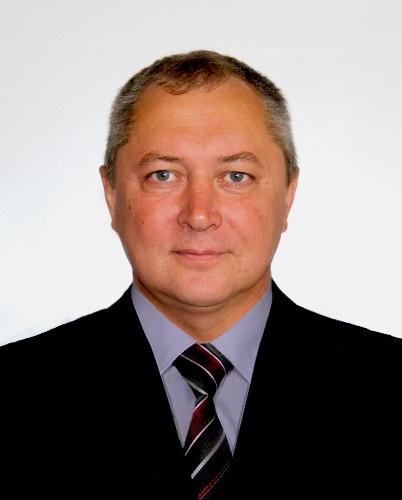 5Западно-Сибирская железная дорогаСафонов Анатолий Петрович8-913-987-25-32Saponov23@mail.ru6Калининградская железная дорогаВолков Александр Юрьевич8-911-460-36-54tb39@bk.ru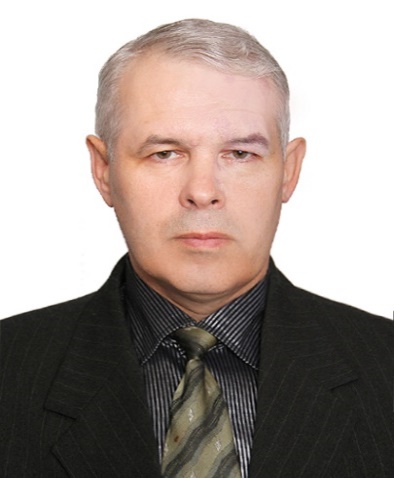 6Калининградская железная дорогаБалясников Олег Павлович8-911-070-10-69olegbalyasnikov@mail.ru7Красноярская железная дорогаПузанов Владимир Викторович8-913-561-10-46puzanov76@bk.ru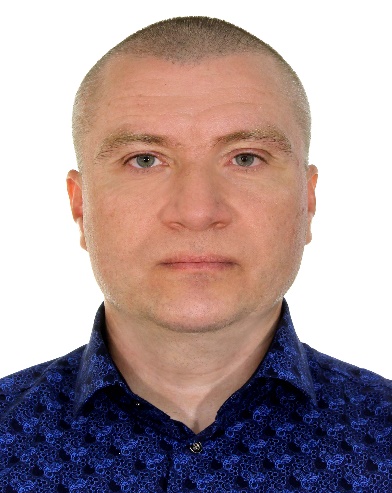 7Красноярская железная дорогаСоляев Василий Александрович8-908-025-43-84solyaev00.00@mail.ru8Куйбышевская железная дорогаПалицын Виталий Геннадиевич  8-905-378-80-30Palitsynvitaly79@gmail.com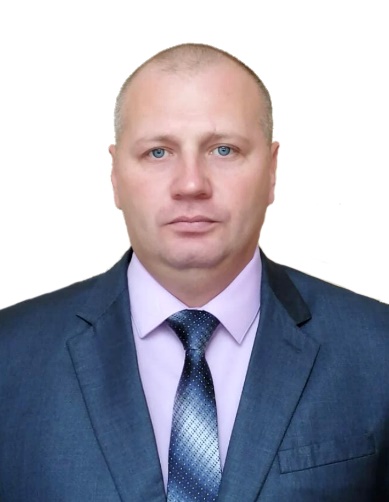 8Куйбышевская железная дорогаПотапов Сергей Юрьевич8-951-524-30-00sp777sp@yandex.ru9Приволжская железная дорогаТерехов Алексей Андреевич8-927-135-75-38alex-andreev777@list.ru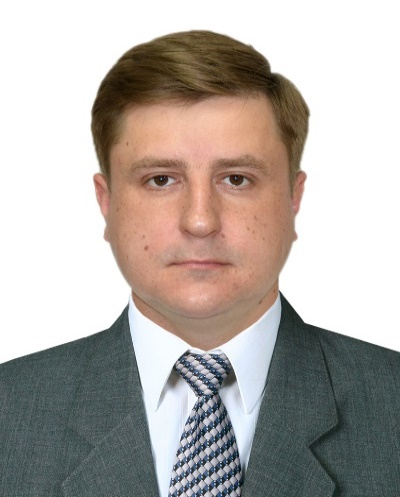 9Приволжская железная дорогаГалкин Александр Сергеевич8-905-031-92-00saratov@h-kazan.ru10Свердловская железная дорогаБабинцев ЕвгенийГеннадьевич8- 962-340-20-97evgenekb1977@gmail.com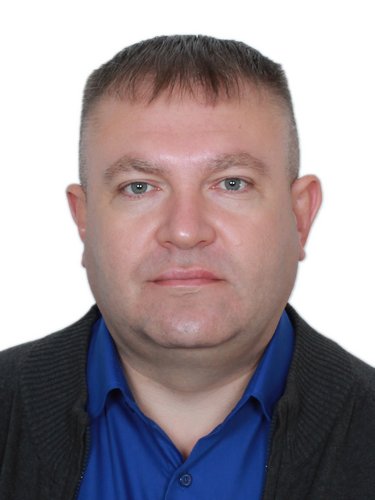 10Свердловская железная дорогаГорбунов Даниил Алексеевич8-922-600-30-06dang3rd@gmail.com11Октябрьская железная дорогаФалин Михаил Геннадьевич8-921-760-44-56falin_79@mail.ru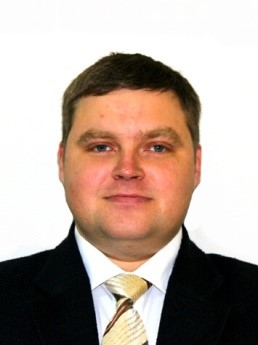 11Октябрьская железная дорогаФедорченко Геннадий Анатольевич8-931-207-01-00fedorchenkogena@mail.ru12Московская железная дорогаРуссу Владислав Федорович8-916-437-59-40russpeh77@mail.ru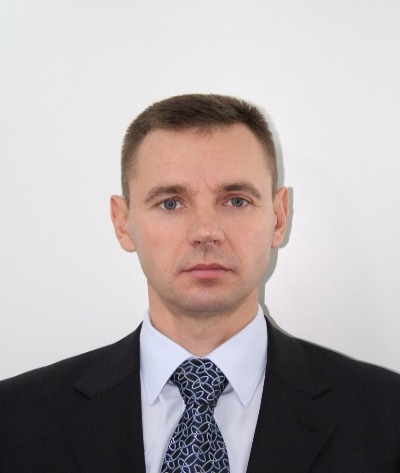 12Московская железная дорога13Северная железная дорогаМызин Илья Валентинович8-919-022-00-378-985-743-95-57 8-916-261-72-54ilmyzin2011@mail.ru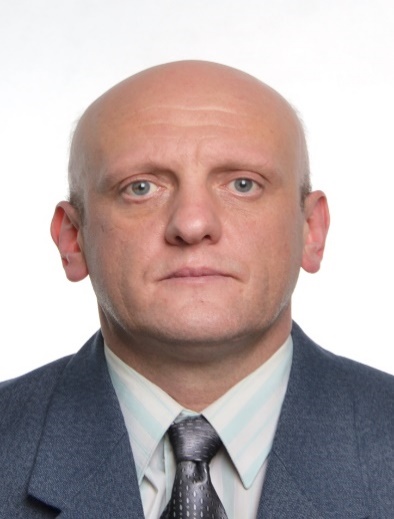 13Северная железная дорогаФиллипов Сергей Александрович8-916-380-32-18lider.ptb@bk.ru14Северо-Кавказская железная дорогаШвалов Владимир Викторович8-926-619-69-888-910-424-83-758-985-400-21-45agentcska1973@gmail.com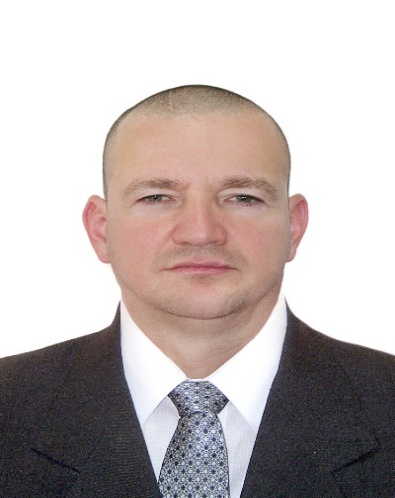 14Северо-Кавказская железная дорогаАракелян Владислав Размикович      8-926-336-63-86c-s-o-p71@mail.ru15Южно-Уральская железная дорогаБорзых Георгий Михайлович8-900-068-28-88chelabinsk@h-kazan.ru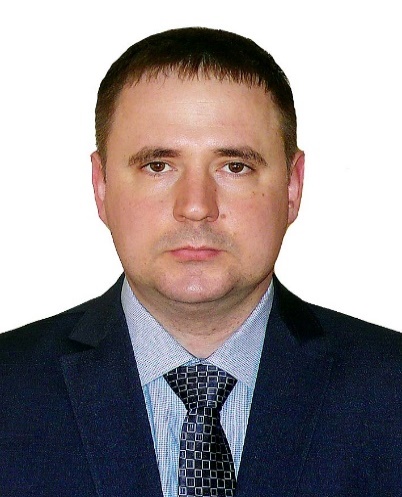 15Южно-Уральская железная дорогаПолуэктов Андрей Владимирович8-903-432-02-688-929-819-63-61levandreih2014@yandex.ru16Юго-Восточная железная дорогаГраничный Максим Геннадьевич8-966-345-40-81Ptbf@mail.ru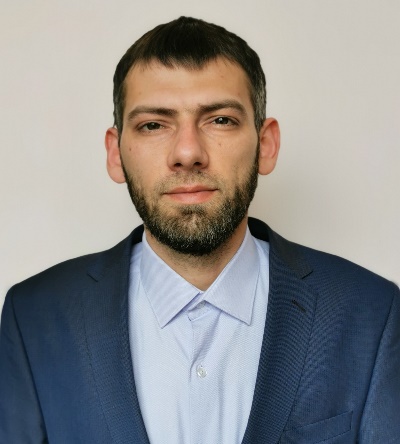 16Юго-Восточная железная дорога